              
администрация мерчанского сельского поселения крымского района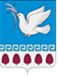 РАСПОРЯЖЕНИЕот 31.03.2020	          № 26 - рсело МерчанскоеО возложении контроля на работников администрации в период ограничительных мероприятий (карантина)31 марта по 5 апреля 2020 годаВ соответствии с постановлением главы администрации (губернатора) Краснодарского края от 31 марта 2020 года № 185 «О введении ограничительных мероприятий (карантина) на территории Краснодарского края», постановлением главы администрации (губернатора) Краснодарского края от 13 марта  2020 года № 129 «О введении режима повышенной готовности на территории Краснодарского края и мерах по предотвращению распространения новой коронавирусной инфекции (COVID-2019)», в целях обеспечения соблюдения ограничительных мероприятий (карантина), руководствуясь, уставом Мерчанского сельского поселения Крымского района: 1. Возложить обязанности на работников администрации по контролю за исполнением поручений (приложение 1). 2.  Ведущему специалисту администрации Мерчанского сельского поселения (Годиновой):-  обнародовать настоящее распоряжение в установленном законом порядке,- довести настоящее распоряжение до указанных в нем участников под роспись. 3.  Контроль за исполнением настоящего распоряжения оставляю за собой. 4.  Распоряжение вступает в силу со дня подписания.Глава Мерчанского сельского поселения Крымского района                                                     Е.В. ПрокопенкоПриложение  № 1к распоряжению администрации Мерчанскогосельского поселения Крымского районаот 31.03.2020 № 26- р Перечень поручений№ п/пСодержание порученияИсполнительСрок исполнения1.В соответствии с постановлением главы администрации (губернатора) Краснодарского края от 31 марта 2020 года № 185 «О введении ограничительных мероприятий (карантина) на территории Краснодарского края»  в целях предупреждения угрозы распространения новой коронавирусной инфекции (COVID-2019) с 18.00 31 марта ввести на территории поселения  ограничительные мероприятия (карантин) до 5 апреля 2020 года.Ввести запрет на передвижение по территории поселения и Крымского района за исключением случаев обращения за неотложной медицинской помощью, пути следования к месту (от места) осуществления деятельности, которая допустима в соответствии с Указом Президента № 206 от 25.03.2020, следования к ближайшему месту приобретения товаров, работ услуг, реализация которых неорганичена в соответствии с постановлением главы администрации (губернатора) Краснодарского края № 129; выноса отходов до ближайшего места накопления отходов; ухода за лицами, нуждающихся в постоянном постороннем уходе; выгула домашних животных на расстоянии, не превышающем 100 м от места проживания.Годинова Н.А.31.03.20202.Подготовить перечни организаций, предприятий и ИП, работникам которых будут выданы специальные пропуска, установленные постановлением главы администрации (губернатора) Краснодарского края дающие право передвижения на территории  района  в период ограничительных мероприятий.Довести до сведения организаций, предприятий и ИП – издание пропусков (журнал учета пропусков).Контроль торговых объектов (в т.ч. выездная). Контроль работы сельхозпредприятий (как будут работать, есть ли приезжие и т.д.)Черемина С.А.01.04.20203.В связи с угрозой распространения новой коронавирусной инфекции (COVID-2019) в профилактических целях рекомендовать населению осуществлять ношение защитных масок.Информация по средствам социальных сетей.Кельяниди Т.А.Постоянно до 1.05.2020   4. Составить и согласовать графики движения маршрутного транспорта.Оповестить население. Вывесить графики в маршрутном транспорте.Довести до сведения водителей маршрутного транспорта информацию о том, что  правом перемещения на период карантина получают лица у которых имеются пропуск установленного образца.Сонова А.В.с 31.03.2020 по 05.04.20205.Создать мобильные отряды самоконтроля на территории поселения с участием казаков, депутатов поселения, актива, руководителей ТОС и т.д.Родовниченко А.А.с 31.03.2020 по 05.04.20206.Казачьими патрулями осуществлять проверку маршрутного транспорта на территории поселения на предмет наличия/отсутствия у пассажиров пропусков установленного образца.Проработать маршруты передвижения казачьих патрулей совместно с представителями полиции и Росгвардии,  и осуществлять контроль за запретом на передвижение по территории населенных пунктов без наличия пропусков установленного образца.Родовниченко А.А.Магамедов Н.А.с 31.03.2020 по 05.04.20207.В связи с угрозой распространения новой коронавирусной инфекции (COVID-2019), приступить к помывке населенных пунктов Крымского района, в первую очередь центральных улиц, остановочных комплексов и мест общего пользования  использованием дезинфицирующих средств.Составление списка и перечня обрабатываемых территорий. Контроль за обработкой ежедневно.Шеина Е.А.Руководители организаций и предприятийс 31.03.2020 по 05.04.20208.Организовать выдачу пропусков для лиц, остро нуждающихся (по журналу выдачи пропусков).Годинова Н.А.с 31.03.2020 по 05.04.20209.Вывесить объявления, информацию, плакаты, телефоны штабов района на доски объявлений. Обеспечить информирование через социальные сети, сайт администрации поселенияКельяниди Т.А.с 31.03.2020 по 05.04.202010.Оповестить 100 % жителей о необходимости находиться дома.Привлечь к оповещению рабочих группы за мониторингом санитарно - эпидемиологической обстановкой и предупреждению распространения новой корнавирусной инфекции (2019 - n CoV) на территории Мерчанского сельского поселения Крымского района утвержденные распоряжением администрации поселения от 19.03.2020 № 21- р (ТОС, депутаты Совета поселения, актив).Контроль работы групп по  предупреждению распространения новой корнавирусной инфекции (2019 - n CoV).Годинова Н.А.01.04.202011.Контроль и отработка списков граждан, находящихся под контролем.Годинова Н.А.Постоянно до 1.05.202012.Контроль работы организаций ЖКХ:- «Мойдодыр»- НАО «Славянское ДРСУ»- ООО «Водоканал Крымск»Сонова А.В.Постоянно до 1.05.202013.Организация работы волонтеров (района), волонтеров на территории поселения (телефоны, причины вызова, привлечения и т.д)Пархариди М.В.Постоянно до 1.05.202014.Организация приема обращений граждан,Телефон горячей линии в администрации поселения.Годинова Н.А.Постоянно до 1.05.202015.Уборка (обработка) помещений и территории прилегающие к организациям и предприятиям на территории поселенияСпиридониди Е.А.с 31.03.2020 по 05.04.202016.Организация приобретения дез.средств, масок, моющие средства и т д.Контроль выдачи дезинфицирующий средствШеина Е.А.27.03.202017.Контроль семей СОП и ТЖССонова А.В.с 31.03.2020 по 05.04.202018.Оказание помощи ветеранам ВОВ и лицам к ним приравненнымГаныч С.А.с 31.03.2020 по 05.04.2020